Таблица предложения участника размещения заказа,сведения о конкретных показателях товара, соответствующих значениям, установленным СпецификациейНаименование товараТребуемые характеристики товараЕдиница измеренияРазмер/кол-воОбщее количествоБрюки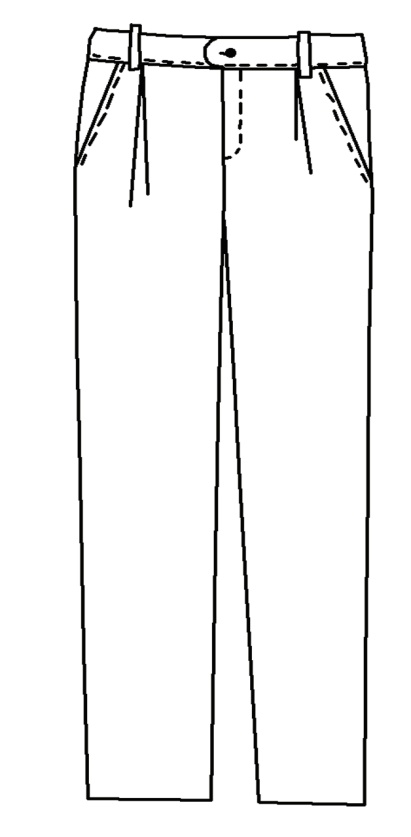 Брюки должны быть прямого покроя из черной поливискозной ткани, с притачным поясом шириной 4 см, обработанным корсажной тесьмой, с уступом округлой формы и застегивающимся на одну пуговицу черного цвета и брючный металлический крючок. Детали застежки под молнию – гульфик и откосок должны быть притачными. Внутренние швы соединения под гульфиком должны быть оформлены леей из подкладочной ткани. На поясе брюк должны быть настрочены шесть шлёвок. По линии соединения с поясом и шлёвками должна быть проложена отделочная строчка 0,1- 0,2 см.На задней правой половинке брюк должен быть обработан прорезной внутренний карман в рамку (шириной 2 см) и должны быть выполнены выточки. На передних половинках должны быть оформлены боковые косые карманы с закрепками и отделочной строчкой шириной 0,7 см. По линии соединения с поясом, по центру передних половиной должны быть заложены по одной мягкой складке шириной – 1 см. Передние полотнища брюк должны быть на подкладе (длиной до колен). Задние и передние половинки должны быть заутюжены (со «стрелками»).Низ брюк должен быть с подгибом в 4 см и подшитым   потайным стежком.Детали пояса, гульфика, откоска, рамки кармана должны быть проклеены флизелином плотностью не менее 40 гр/м2.Ширина швов соединения деталей должна быть – 1 см; верх задних  половинок между собой – по 2 см. Ширина отделочной строчки гульфика – 3 см.Требования к материалам:       Для пошива брюк используется ткань смесовая поливискоза, массовая доля вискозных волокон должна составлять не менее 50% от поверхностной плотности ткани, поверхностная плотность должна составлять не менее 240 г/м2 и не более 250 г/м2.   Для подклады передних половинок, гульфика и леи  должна быть использована ткань, содержание волокон – не менее 50% вискозы. Плотность не менее 80 г/м2. Для   мешковины кармана  используется ткани смесовые специального назначения. Должны быть использованы следующие виды ниток:    нитки швейные  11 текс х 3 х 2(№ 40) или эквивалент, нитки армированные 44 ЛХ-1 (№ 30) или эквивалент, нитки лавсановые 27,7 текс х 2 (55л) или эквивалент, нитки капроновые 15,6 текс х 3 (50-к) или эквивалент.   Пуговицы пластмассовые на 4 прокола черные диаметром 15 мм , молния брючная  пластмассовая черного цвета длиной не менее 18 и не более 20см                                                              